March 28, 2012									In Re:  R-2011-2267958(SEE ATTACHED LIST)Pennsylvania Public Utility Commission v. Aqua Pennsylvania, Inc.1308(D)Hearing Notice	This is to inform you that a hearing on the above-captioned case will be held as follows:Type:		Initial HearingDate: 		Monday, April 09, 2012 @ 10:00 a.m. in Hearing Room 1Tuesday, April 10, 2012 @ 9:00 a.m. in Hearing Room 1Wednesday, April 11, 2012 @ 9:00 a.m. in Hearing Room 5Location:	Hearing Room 1/5		Plaza Level		Commonwealth Keystone Building		400 North Street		Harrisburg, PA 17120Presiding:	Administrative Law Judge Angela Jones801 Market StreetPhiladelphia, PA 19107Phone:    215-560-2105    Fax:         215-560-3133	Attention:  You may lose the case if you do not come to this hearing and present facts on the issues raised.	If you intend to file exhibits, 2 copies of all hearing exhibits to be presented into evidence must be submitted to the reporter.  An additional copy must be furnished to the Presiding Officer.  A copy must also be provided to each party of record.	Individuals representing themselves do not need to be represented by an attorney.  All others (corporation, partnership, association, trust or governmental agency or subdivision) must be represented by an attorney.  An attorney representing you should file a Notice of Appearance before the scheduled hearing date.	If you are a person with a disability, and you wish to attend the hearing, we may be able to make arrangements for your special needs.  Please call the scheduling office at the Public Utility Commission at least five (5) business days prior to your hearing to submit your request.	If you require an interpreter to participate in the hearings, we will make every reasonable effort to have an interpreter present.  Please call the scheduling office at the Public Utility Commission at least ten (10) business days prior to your hearing to submit your request.Scheduling Office:  717.787.1399AT&T Relay Service number for persons who are deaf or hearing-impaired:  1.800.654.5988c:	Judge Jones	Judge Heep	TUS	June Perry - LA, Keystone 3NW (via email)	Jennifer Kocher, CMU (via email)	Dawn Reitenbach	File Room	Calendar FileR-2011-2267958 - PA PUBLIC UTILITY COMMISSION v. AQUA PENNSYLVANIA INCKIMBERLY A JOYCE ESQUIREAQUA PENNSYLVANIA INC762 WEST LANCASTER AVENUEBRYN MAWR PA 19010610-645-1077THOMAS P GADSDEN ESQUIREANTHONY C DECUSATIS ESQUIREBROOKE E LEACH ESQUIREMORGAN LEWIS AND BOCKIUS LLP1701 MARKET STREETPHILADELPHIA PA 19103215-963-5234eServeDIANNE E DUSMAN ESQUIRESHAUN A SPARKS ESQUIREOFFICE OF CONSUMER ADVOCATE5TH FLOOR FORUM PLACE555 WALNUT STREETHARRISBURG PA 17101717-783-5048eServeDANIEL G ASMUS ESQUIREOFFICE OF SMALL BUSINESS ADVOCATESUITE 1102 COMMERCE BUILDING300 NORTH SECOND STREETHARRISBURG PA 17101717.783.2525CARRIE B WRIGHT ESQUIREPA PUC INVESTIGATION & ENFORCEMENTPO BOX 3265HARRISBURG PA  17105-3265ADEOLU A BAKARE ESQUIREMCNEES WALLACE AND NURICK LLC100 PINE STREETPO BOX 1166HARRISBURG PA 17108717-237-5290eServeJEROME LINDEN201 CORNELL DRIVEBRYN MAWR PA 19010610-527-1683C-2012-2280616eServeROBERT CURTIUS949 FOSS AVENUEDREXEL HILL PA 19026610-853-1144C-2012-2281336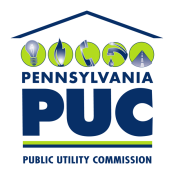  PUBLIC UTILITY COMMISSIONOffice of Administrative Law JudgeP.O. IN REPLY PLEASE REFER TO OUR FILE